RISK ASSESSMENT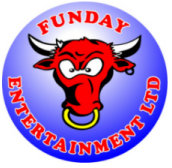 LOCATION:LOCATION:LOCATION:LOCATION:LOCATION:LOCATION:Various LocationsVarious LocationsVarious LocationsVarious LocationsVarious LocationsOPERATION/PROCESS:OPERATION/PROCESS:OPERATION/PROCESS:OPERATION/PROCESS:OPERATION/PROCESS:OPERATION/PROCESS:Setting up and operation of Ice/Roller RinkSetting up and operation of Ice/Roller RinkSetting up and operation of Ice/Roller RinkSetting up and operation of Ice/Roller RinkSetting up and operation of Ice/Roller RinkSetting up and operation of Ice/Roller RinkSetting up and operation of Ice/Roller RinkHAZARDS IDENTIFIED:HAZARDS IDENTIFIED:HAZARDS IDENTIFIED:HAZARDS IDENTIFIED:HAZARDS IDENTIFIED:HAZARDS IDENTIFIED:Minor injuries, Slips/ trips/ and falls, Unauthorised access by spectatorsMinor injuries, Slips/ trips/ and falls, Unauthorised access by spectatorsMinor injuries, Slips/ trips/ and falls, Unauthorised access by spectatorsMinor injuries, Slips/ trips/ and falls, Unauthorised access by spectatorsMinor injuries, Slips/ trips/ and falls, Unauthorised access by spectatorsMinor injuries, Slips/ trips/ and falls, Unauthorised access by spectatorsMinor injuries, Slips/ trips/ and falls, Unauthorised access by spectatorsSECONDARY HAZARDS:SECONDARY HAZARDS:SECONDARY HAZARDS:SECONDARY HAZARDS:SECONDARY HAZARDS:SECONDARY HAZARDS:Other People, WeatherOther People, WeatherOther People, WeatherOther People, WeatherOther People, WeatherOther People, WeatherOther People, WeatherEXPOSED PERSONS:EXPOSED PERSONS:EXPOSED PERSONS:EXPOSED PERSONS:EXPOSED PERSONS:EXPOSED PERSONS:Funday staff, participants, spectatorsFunday staff, participants, spectatorsFunday staff, participants, spectatorsFunday staff, participants, spectatorsFunday staff, participants, spectatorsFunday staff, participants, spectatorsFunday staff, participants, spectatorsFREQUENCY OF EXPOSURE:FREQUENCY OF EXPOSURE:FREQUENCY OF EXPOSURE:FREQUENCY OF EXPOSURE:FREQUENCY OF EXPOSURE:FREQUENCY OF EXPOSURE:Event DatesEvent DatesDURATION OF EXPOSURE: As per the event hoursDURATION OF EXPOSURE: As per the event hoursDURATION OF EXPOSURE: As per the event hoursDURATION OF EXPOSURE: As per the event hoursDURATION OF EXPOSURE: As per the event hoursRISK = LIKELIHOOD X SEVERITYRISK = LIKELIHOOD X SEVERITYRISK = LIKELIHOOD X SEVERITYRISK = LIKELIHOOD X SEVERITYRISK = LIKELIHOOD X SEVERITYRISK = LIKELIHOOD X SEVERITYRISK = LIKELIHOOD X SEVERITYRISK = LIKELIHOOD X SEVERITYRISK = LIKELIHOOD X SEVERITYRISK = LIKELIHOOD X SEVERITYRISK = LIKELIHOOD X SEVERITYRISK = LIKELIHOOD X SEVERITYRISK = LIKELIHOOD X SEVERITYLIKELIHOOD0 = Zero to very low1 = Very unlikely2 = Unlikely3 = Likely4 = Very likely5 = Almost certain3 = Likely4 = Very likely5 = Almost certain3 = Likely4 = Very likely5 = Almost certain3 = Likely4 = Very likely5 = Almost certain3 = Likely4 = Very likely5 = Almost certain3 = Likely4 = Very likely5 = Almost certainSEVERITY0 = No injury or illness1 = First aid injury or illness2 = Minor injury or illnessSEVERITY0 = No injury or illness1 = First aid injury or illness2 = Minor injury or illnessSEVERITY0 = No injury or illness1 = First aid injury or illness2 = Minor injury or illness3 = “ 3 day “ injury or illness4 = Major injury or illness 5 = Fatality, disablement injury, etc3 = “ 3 day “ injury or illness4 = Major injury or illness 5 = Fatality, disablement injury, etc3 = “ 3 day “ injury or illness4 = Major injury or illness 5 = Fatality, disablement injury, etcRisk Values:           		LOW = 1 to 8       MEDIUM = 9 to 16       HIGH = 17 to 25Risk Values:           		LOW = 1 to 8       MEDIUM = 9 to 16       HIGH = 17 to 25Risk Values:           		LOW = 1 to 8       MEDIUM = 9 to 16       HIGH = 17 to 25Risk Values:           		LOW = 1 to 8       MEDIUM = 9 to 16       HIGH = 17 to 25Risk Values:           		LOW = 1 to 8       MEDIUM = 9 to 16       HIGH = 17 to 25Risk Values:           		LOW = 1 to 8       MEDIUM = 9 to 16       HIGH = 17 to 25Risk Values:           		LOW = 1 to 8       MEDIUM = 9 to 16       HIGH = 17 to 25Risk Values:           		LOW = 1 to 8       MEDIUM = 9 to 16       HIGH = 17 to 25Risk Values:           		LOW = 1 to 8       MEDIUM = 9 to 16       HIGH = 17 to 25Risk Values:           		LOW = 1 to 8       MEDIUM = 9 to 16       HIGH = 17 to 25Risk Values:           		LOW = 1 to 8       MEDIUM = 9 to 16       HIGH = 17 to 25Risk Values:           		LOW = 1 to 8       MEDIUM = 9 to 16       HIGH = 17 to 25Risk Values:           		LOW = 1 to 8       MEDIUM = 9 to 16       HIGH = 17 to 25Activity Risk Rating: 		Likelihood 3   X   Severity 4   = Total 12Activity Risk Rating: 		Likelihood 3   X   Severity 4   = Total 12Activity Risk Rating: 		Likelihood 3   X   Severity 4   = Total 12Activity Risk Rating: 		Likelihood 3   X   Severity 4   = Total 12Activity Risk Rating: 		Likelihood 3   X   Severity 4   = Total 12Activity Risk Rating: 		Likelihood 3   X   Severity 4   = Total 12Activity Risk Rating: 		Likelihood 3   X   Severity 4   = Total 12Activity Risk Rating: 		Likelihood 3   X   Severity 4   = Total 12Activity Risk Rating: 		Likelihood 3   X   Severity 4   = Total 12Activity Risk Rating: 		Likelihood 3   X   Severity 4   = Total 12Activity Risk Rating: 		Likelihood 3   X   Severity 4   = Total 12Activity Risk Rating: 		Likelihood 3   X   Severity 4   = Total 12Activity Risk Rating: 		Likelihood 3   X   Severity 4   = Total 12Activity Risk Value:  		LOW                             MEDIUM                               HIGH Activity Risk Value:  		LOW                             MEDIUM                               HIGH Activity Risk Value:  		LOW                             MEDIUM                               HIGH Activity Risk Value:  		LOW                             MEDIUM                               HIGH Activity Risk Value:  		LOW                             MEDIUM                               HIGH Activity Risk Value:  		LOW                             MEDIUM                               HIGH Activity Risk Value:  		LOW                             MEDIUM                               HIGH Activity Risk Value:  		LOW                             MEDIUM                               HIGH Activity Risk Value:  		LOW                             MEDIUM                               HIGH Activity Risk Value:  		LOW                             MEDIUM                               HIGH Activity Risk Value:  		LOW                             MEDIUM                               HIGH Activity Risk Value:  		LOW                             MEDIUM                               HIGH Activity Risk Value:  		LOW                             MEDIUM                               HIGH CONTROL MEASURES Steps to be taken to avoid an accident or incident leading to an injury:CONTROL MEASURES Steps to be taken to avoid an accident or incident leading to an injury:CONTROL MEASURES Steps to be taken to avoid an accident or incident leading to an injury:CONTROL MEASURES Steps to be taken to avoid an accident or incident leading to an injury:CONTROL MEASURES Steps to be taken to avoid an accident or incident leading to an injury:Rink Installation Ensure site surface is firm, flat and level.Rink to be laid on top of existing surface.Barriers to be erected on top of rink surface.Changing area to be protected by rubber matting.Electricity to be supplied by client.All electrical cables to be covered.Skates to be supplied in mobile racks.Client to ensure area is clear of all unauthorised persons during install and de-rig.Rules of the rink and disclaimer sign to be visible by changing area.Running of RinkNo persons under the influence of alcohol or drugs are permitted to skate.Children under the age of eight must be accompanied by an adult.Skaters must skate in one direction.Skates must be firmly tightened and secured.No peak caps allowed whilst skating.1 rink personnel and 1 first aider to be present at all times.Daily ChecksRemove any foreign objects from rink surface.Ensure rink surface undamaged and held together.Ensure safety check on barriers.Ensure skates are safe and undamaged.Ensure there are no trip hazards.Check condition of all electrical cables.Rink Installation Ensure site surface is firm, flat and level.Rink to be laid on top of existing surface.Barriers to be erected on top of rink surface.Changing area to be protected by rubber matting.Electricity to be supplied by client.All electrical cables to be covered.Skates to be supplied in mobile racks.Client to ensure area is clear of all unauthorised persons during install and de-rig.Rules of the rink and disclaimer sign to be visible by changing area.Running of RinkNo persons under the influence of alcohol or drugs are permitted to skate.Children under the age of eight must be accompanied by an adult.Skaters must skate in one direction.Skates must be firmly tightened and secured.No peak caps allowed whilst skating.1 rink personnel and 1 first aider to be present at all times.Daily ChecksRemove any foreign objects from rink surface.Ensure rink surface undamaged and held together.Ensure safety check on barriers.Ensure skates are safe and undamaged.Ensure there are no trip hazards.Check condition of all electrical cables.Rink Installation Ensure site surface is firm, flat and level.Rink to be laid on top of existing surface.Barriers to be erected on top of rink surface.Changing area to be protected by rubber matting.Electricity to be supplied by client.All electrical cables to be covered.Skates to be supplied in mobile racks.Client to ensure area is clear of all unauthorised persons during install and de-rig.Rules of the rink and disclaimer sign to be visible by changing area.Running of RinkNo persons under the influence of alcohol or drugs are permitted to skate.Children under the age of eight must be accompanied by an adult.Skaters must skate in one direction.Skates must be firmly tightened and secured.No peak caps allowed whilst skating.1 rink personnel and 1 first aider to be present at all times.Daily ChecksRemove any foreign objects from rink surface.Ensure rink surface undamaged and held together.Ensure safety check on barriers.Ensure skates are safe and undamaged.Ensure there are no trip hazards.Check condition of all electrical cables.Rink Installation Ensure site surface is firm, flat and level.Rink to be laid on top of existing surface.Barriers to be erected on top of rink surface.Changing area to be protected by rubber matting.Electricity to be supplied by client.All electrical cables to be covered.Skates to be supplied in mobile racks.Client to ensure area is clear of all unauthorised persons during install and de-rig.Rules of the rink and disclaimer sign to be visible by changing area.Running of RinkNo persons under the influence of alcohol or drugs are permitted to skate.Children under the age of eight must be accompanied by an adult.Skaters must skate in one direction.Skates must be firmly tightened and secured.No peak caps allowed whilst skating.1 rink personnel and 1 first aider to be present at all times.Daily ChecksRemove any foreign objects from rink surface.Ensure rink surface undamaged and held together.Ensure safety check on barriers.Ensure skates are safe and undamaged.Ensure there are no trip hazards.Check condition of all electrical cables.Rink Installation Ensure site surface is firm, flat and level.Rink to be laid on top of existing surface.Barriers to be erected on top of rink surface.Changing area to be protected by rubber matting.Electricity to be supplied by client.All electrical cables to be covered.Skates to be supplied in mobile racks.Client to ensure area is clear of all unauthorised persons during install and de-rig.Rules of the rink and disclaimer sign to be visible by changing area.Running of RinkNo persons under the influence of alcohol or drugs are permitted to skate.Children under the age of eight must be accompanied by an adult.Skaters must skate in one direction.Skates must be firmly tightened and secured.No peak caps allowed whilst skating.1 rink personnel and 1 first aider to be present at all times.Daily ChecksRemove any foreign objects from rink surface.Ensure rink surface undamaged and held together.Ensure safety check on barriers.Ensure skates are safe and undamaged.Ensure there are no trip hazards.Check condition of all electrical cables.Rink Installation Ensure site surface is firm, flat and level.Rink to be laid on top of existing surface.Barriers to be erected on top of rink surface.Changing area to be protected by rubber matting.Electricity to be supplied by client.All electrical cables to be covered.Skates to be supplied in mobile racks.Client to ensure area is clear of all unauthorised persons during install and de-rig.Rules of the rink and disclaimer sign to be visible by changing area.Running of RinkNo persons under the influence of alcohol or drugs are permitted to skate.Children under the age of eight must be accompanied by an adult.Skaters must skate in one direction.Skates must be firmly tightened and secured.No peak caps allowed whilst skating.1 rink personnel and 1 first aider to be present at all times.Daily ChecksRemove any foreign objects from rink surface.Ensure rink surface undamaged and held together.Ensure safety check on barriers.Ensure skates are safe and undamaged.Ensure there are no trip hazards.Check condition of all electrical cables.Rink Installation Ensure site surface is firm, flat and level.Rink to be laid on top of existing surface.Barriers to be erected on top of rink surface.Changing area to be protected by rubber matting.Electricity to be supplied by client.All electrical cables to be covered.Skates to be supplied in mobile racks.Client to ensure area is clear of all unauthorised persons during install and de-rig.Rules of the rink and disclaimer sign to be visible by changing area.Running of RinkNo persons under the influence of alcohol or drugs are permitted to skate.Children under the age of eight must be accompanied by an adult.Skaters must skate in one direction.Skates must be firmly tightened and secured.No peak caps allowed whilst skating.1 rink personnel and 1 first aider to be present at all times.Daily ChecksRemove any foreign objects from rink surface.Ensure rink surface undamaged and held together.Ensure safety check on barriers.Ensure skates are safe and undamaged.Ensure there are no trip hazards.Check condition of all electrical cables.Rink Installation Ensure site surface is firm, flat and level.Rink to be laid on top of existing surface.Barriers to be erected on top of rink surface.Changing area to be protected by rubber matting.Electricity to be supplied by client.All electrical cables to be covered.Skates to be supplied in mobile racks.Client to ensure area is clear of all unauthorised persons during install and de-rig.Rules of the rink and disclaimer sign to be visible by changing area.Running of RinkNo persons under the influence of alcohol or drugs are permitted to skate.Children under the age of eight must be accompanied by an adult.Skaters must skate in one direction.Skates must be firmly tightened and secured.No peak caps allowed whilst skating.1 rink personnel and 1 first aider to be present at all times.Daily ChecksRemove any foreign objects from rink surface.Ensure rink surface undamaged and held together.Ensure safety check on barriers.Ensure skates are safe and undamaged.Ensure there are no trip hazards.Check condition of all electrical cables.Rink Installation Ensure site surface is firm, flat and level.Rink to be laid on top of existing surface.Barriers to be erected on top of rink surface.Changing area to be protected by rubber matting.Electricity to be supplied by client.All electrical cables to be covered.Skates to be supplied in mobile racks.Client to ensure area is clear of all unauthorised persons during install and de-rig.Rules of the rink and disclaimer sign to be visible by changing area.Running of RinkNo persons under the influence of alcohol or drugs are permitted to skate.Children under the age of eight must be accompanied by an adult.Skaters must skate in one direction.Skates must be firmly tightened and secured.No peak caps allowed whilst skating.1 rink personnel and 1 first aider to be present at all times.Daily ChecksRemove any foreign objects from rink surface.Ensure rink surface undamaged and held together.Ensure safety check on barriers.Ensure skates are safe and undamaged.Ensure there are no trip hazards.Check condition of all electrical cables.Rink Installation Ensure site surface is firm, flat and level.Rink to be laid on top of existing surface.Barriers to be erected on top of rink surface.Changing area to be protected by rubber matting.Electricity to be supplied by client.All electrical cables to be covered.Skates to be supplied in mobile racks.Client to ensure area is clear of all unauthorised persons during install and de-rig.Rules of the rink and disclaimer sign to be visible by changing area.Running of RinkNo persons under the influence of alcohol or drugs are permitted to skate.Children under the age of eight must be accompanied by an adult.Skaters must skate in one direction.Skates must be firmly tightened and secured.No peak caps allowed whilst skating.1 rink personnel and 1 first aider to be present at all times.Daily ChecksRemove any foreign objects from rink surface.Ensure rink surface undamaged and held together.Ensure safety check on barriers.Ensure skates are safe and undamaged.Ensure there are no trip hazards.Check condition of all electrical cables.Rink Installation Ensure site surface is firm, flat and level.Rink to be laid on top of existing surface.Barriers to be erected on top of rink surface.Changing area to be protected by rubber matting.Electricity to be supplied by client.All electrical cables to be covered.Skates to be supplied in mobile racks.Client to ensure area is clear of all unauthorised persons during install and de-rig.Rules of the rink and disclaimer sign to be visible by changing area.Running of RinkNo persons under the influence of alcohol or drugs are permitted to skate.Children under the age of eight must be accompanied by an adult.Skaters must skate in one direction.Skates must be firmly tightened and secured.No peak caps allowed whilst skating.1 rink personnel and 1 first aider to be present at all times.Daily ChecksRemove any foreign objects from rink surface.Ensure rink surface undamaged and held together.Ensure safety check on barriers.Ensure skates are safe and undamaged.Ensure there are no trip hazards.Check condition of all electrical cables.Rink Installation Ensure site surface is firm, flat and level.Rink to be laid on top of existing surface.Barriers to be erected on top of rink surface.Changing area to be protected by rubber matting.Electricity to be supplied by client.All electrical cables to be covered.Skates to be supplied in mobile racks.Client to ensure area is clear of all unauthorised persons during install and de-rig.Rules of the rink and disclaimer sign to be visible by changing area.Running of RinkNo persons under the influence of alcohol or drugs are permitted to skate.Children under the age of eight must be accompanied by an adult.Skaters must skate in one direction.Skates must be firmly tightened and secured.No peak caps allowed whilst skating.1 rink personnel and 1 first aider to be present at all times.Daily ChecksRemove any foreign objects from rink surface.Ensure rink surface undamaged and held together.Ensure safety check on barriers.Ensure skates are safe and undamaged.Ensure there are no trip hazards.Check condition of all electrical cables.Rink Installation Ensure site surface is firm, flat and level.Rink to be laid on top of existing surface.Barriers to be erected on top of rink surface.Changing area to be protected by rubber matting.Electricity to be supplied by client.All electrical cables to be covered.Skates to be supplied in mobile racks.Client to ensure area is clear of all unauthorised persons during install and de-rig.Rules of the rink and disclaimer sign to be visible by changing area.Running of RinkNo persons under the influence of alcohol or drugs are permitted to skate.Children under the age of eight must be accompanied by an adult.Skaters must skate in one direction.Skates must be firmly tightened and secured.No peak caps allowed whilst skating.1 rink personnel and 1 first aider to be present at all times.Daily ChecksRemove any foreign objects from rink surface.Ensure rink surface undamaged and held together.Ensure safety check on barriers.Ensure skates are safe and undamaged.Ensure there are no trip hazards.Check condition of all electrical cables.Rink Installation Ensure site surface is firm, flat and level.Rink to be laid on top of existing surface.Barriers to be erected on top of rink surface.Changing area to be protected by rubber matting.Electricity to be supplied by client.All electrical cables to be covered.Skates to be supplied in mobile racks.Client to ensure area is clear of all unauthorised persons during install and de-rig.Rules of the rink and disclaimer sign to be visible by changing area.Running of RinkNo persons under the influence of alcohol or drugs are permitted to skate.Children under the age of eight must be accompanied by an adult.Skaters must skate in one direction.Skates must be firmly tightened and secured.No peak caps allowed whilst skating.1 rink personnel and 1 first aider to be present at all times.Daily ChecksRemove any foreign objects from rink surface.Ensure rink surface undamaged and held together.Ensure safety check on barriers.Ensure skates are safe and undamaged.Ensure there are no trip hazards.Check condition of all electrical cables.Rink Installation Ensure site surface is firm, flat and level.Rink to be laid on top of existing surface.Barriers to be erected on top of rink surface.Changing area to be protected by rubber matting.Electricity to be supplied by client.All electrical cables to be covered.Skates to be supplied in mobile racks.Client to ensure area is clear of all unauthorised persons during install and de-rig.Rules of the rink and disclaimer sign to be visible by changing area.Running of RinkNo persons under the influence of alcohol or drugs are permitted to skate.Children under the age of eight must be accompanied by an adult.Skaters must skate in one direction.Skates must be firmly tightened and secured.No peak caps allowed whilst skating.1 rink personnel and 1 first aider to be present at all times.Daily ChecksRemove any foreign objects from rink surface.Ensure rink surface undamaged and held together.Ensure safety check on barriers.Ensure skates are safe and undamaged.Ensure there are no trip hazards.Check condition of all electrical cables.Rink Installation Ensure site surface is firm, flat and level.Rink to be laid on top of existing surface.Barriers to be erected on top of rink surface.Changing area to be protected by rubber matting.Electricity to be supplied by client.All electrical cables to be covered.Skates to be supplied in mobile racks.Client to ensure area is clear of all unauthorised persons during install and de-rig.Rules of the rink and disclaimer sign to be visible by changing area.Running of RinkNo persons under the influence of alcohol or drugs are permitted to skate.Children under the age of eight must be accompanied by an adult.Skaters must skate in one direction.Skates must be firmly tightened and secured.No peak caps allowed whilst skating.1 rink personnel and 1 first aider to be present at all times.Daily ChecksRemove any foreign objects from rink surface.Ensure rink surface undamaged and held together.Ensure safety check on barriers.Ensure skates are safe and undamaged.Ensure there are no trip hazards.Check condition of all electrical cables.Residual Risk Rating: Likelihood 2    X     Severity 3  = Total 6Residual Risk Rating: Likelihood 2    X     Severity 3  = Total 6Residual Risk Rating: Likelihood 2    X     Severity 3  = Total 6Residual Risk Rating: Likelihood 2    X     Severity 3  = Total 6Residual Risk Rating: Likelihood 2    X     Severity 3  = Total 6Residual Risk Rating: Likelihood 2    X     Severity 3  = Total 6Residual Risk Rating: Likelihood 2    X     Severity 3  = Total 6Residual Risk Rating: Likelihood 2    X     Severity 3  = Total 6Residual Risk Rating: Likelihood 2    X     Severity 3  = Total 6Residual Risk Rating: Likelihood 2    X     Severity 3  = Total 6Residual Risk Rating: Likelihood 2    X     Severity 3  = Total 6Residual Risk Rating: Likelihood 2    X     Severity 3  = Total 6Residual Risk Rating: Likelihood 2    X     Severity 3  = Total 6MONITORING RESULTS:MONITORING RESULTS:Funday Director will ensure the above is adhered to at all timesFunday Director will ensure the above is adhered to at all timesFunday Director will ensure the above is adhered to at all timesFunday Director will ensure the above is adhered to at all timesFunday Director will ensure the above is adhered to at all timesFunday Director will ensure the above is adhered to at all timesFunday Director will ensure the above is adhered to at all timesFunday Director will ensure the above is adhered to at all timesFunday Director will ensure the above is adhered to at all timesFunday Director will ensure the above is adhered to at all timesFunday Director will ensure the above is adhered to at all timesREVIEW DATE:REVIEW DATE:At regular intervals, not to exceed 12 months or when circumstances change.At regular intervals, not to exceed 12 months or when circumstances change.At regular intervals, not to exceed 12 months or when circumstances change.At regular intervals, not to exceed 12 months or when circumstances change.At regular intervals, not to exceed 12 months or when circumstances change.At regular intervals, not to exceed 12 months or when circumstances change.At regular intervals, not to exceed 12 months or when circumstances change.At regular intervals, not to exceed 12 months or when circumstances change.At regular intervals, not to exceed 12 months or when circumstances change.At regular intervals, not to exceed 12 months or when circumstances change.At regular intervals, not to exceed 12 months or when circumstances change.RESIDUAL RISK RATING:  LOWRESIDUAL RISK RATING:  LOWRESIDUAL RISK RATING:  LOWRESIDUAL RISK RATING:  LOWRESIDUAL RISK RATING:  LOWRESIDUAL RISK RATING:  LOWRESIDUAL RISK RATING:  LOWRESIDUAL RISK RATING:  LOWRESIDUAL RISK RATING:  LOWRESIDUAL RISK RATING:  LOWRESIDUAL RISK RATING:  LOWRESIDUAL RISK RATING:  LOWRESIDUAL RISK RATING:  LOWASSESSOR:ASSESSOR:ASSESSOR:ASSESSOR:Andre RaysonAndre RaysonAndre RaysonAndre RaysonPOSITION:Senior Health & Safety AdvisorSenior Health & Safety AdvisorSenior Health & Safety AdvisorSenior Health & Safety Advisor